ATIVIDADES PARA A SEMANA DE 07 A 11 DE DEZEMBRONOME COMPLETO:______________________________________________________________PINTE O QUADRO COM A RESPOSTA CERTA: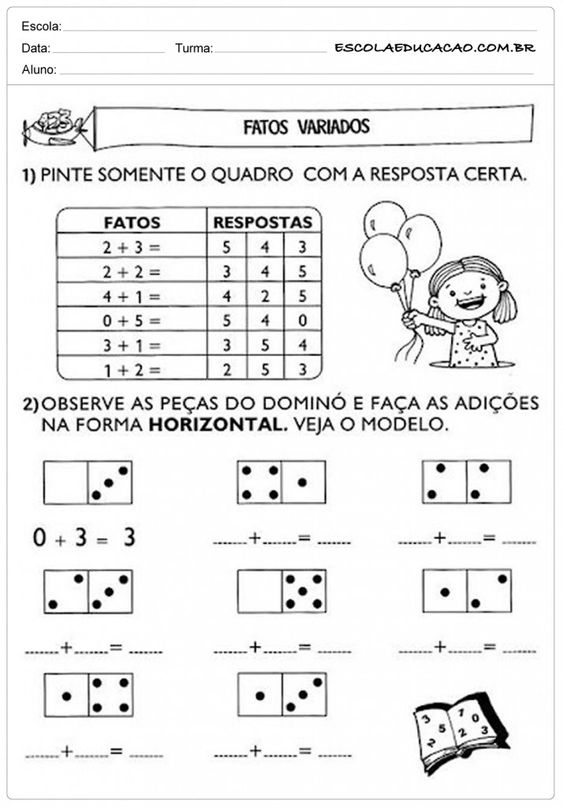 OBSERVE AS PEÇAS DE DOMINÓS E FAÇA AS ADIÇÕES:LEIA E ENUMERE AS PALAVRAS SEGUINDO A LEGENDA: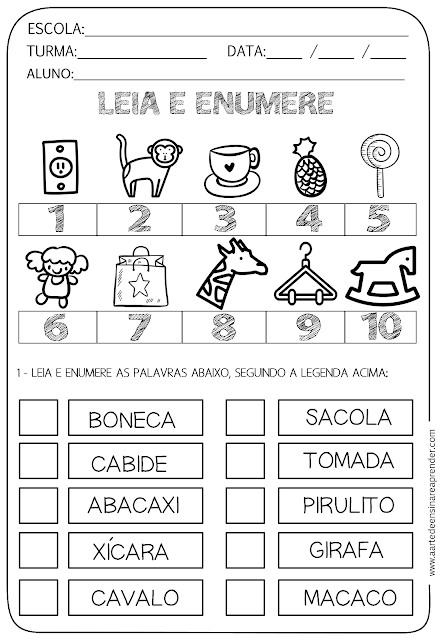 ESCOLHA UMA PALAVRA ACIMA PARA FORMAR UMA FRASE:____________________________________________________________________________________________________________________________________________________________________________________________________________________________________________________________________________________________________________________________________5) PINTE E RECORTE AS FIGURAS ABAIXO, COLE-AS DE ACORDO COM A LETRA INICIAL DE CADA UMA: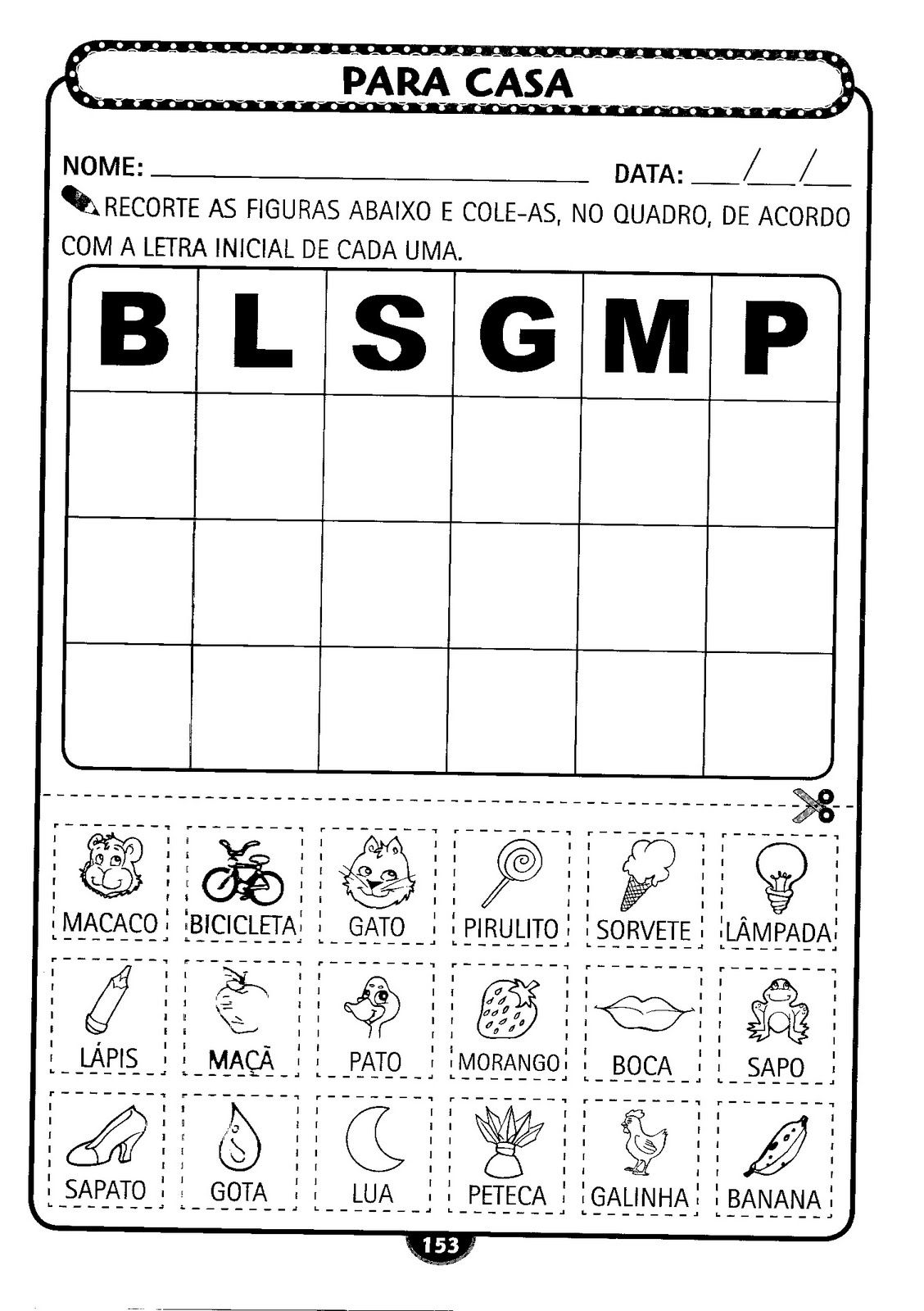                                                                             BOA SEMANA!!!                                                    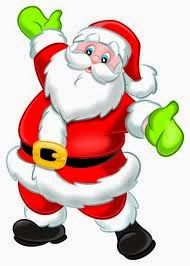 Escola Municipal de Educação Básica Augustinho Marcon.Catanduvas, dezembro de 2020.Diretora: Tatiana Bittencourt Menegat. Assessora Técnica Pedagógica: Maristela Apª. Borella Baraúna.Assessora Técnica Administrativa: Margarete Petter Dutra.Professora: Leda Maria de Almeida.1º ano 1 e 2.BLSGMP